<2011 교사 아시아 인권연수> 소개 및 신청 안내재단 소개한국인권재단(이사장 박은정, 서울대학교 법과대학 교수)은 인권 친화적 문화와 제도를 통해 열린 공동체를 만들어가고자 노력하는 비영리 민간재단입니다. 이를 위해 인권연구의 심화, 인권 교육의 증진, 인권 문화 확산을 위한 사업을 진행하고 있습니다. 개요 본 재단에서는 교사의 인권 의식과 전문적 지식 함양을 도움으로써 인권친화적인 학교 교육 실현을 도모하고자 초, 중, 고등학교 교사를 대상으로 <아시아 인권연수>를 진행합니다. 아시아 인권 현장 및 국제기구, NGO 방문을 통해 국제인권의 흐름과 아시아 인권 현황을 이해할 기회가 될 것입니다. 국내외적 배경과 맥락 유엔은 이미 인권교육을 위한 세계프로그램에서 2005-2009년 초중등학교에서의 인권교육을, 2010-2015년에는 대학, 공무원 및 법집행기관과 군대에서의 인권교육에 초점을 맞추어 다양한 프로그램을 추진 중임 현재 유엔 인권이사회가 준비 중이고 2011년 말 유엔 총회가 채택 예정인 “유엔 인권교육훈련 선언” 을 계기로 인권교육의 체계적 확산을 위한 국제적 계기가 조성될 것으로 예상됨최근 한국에서는 16개 시,도 교육감 선거에서 ‘<학생인권조례> 제정’, ‘교사의 체벌금지’ 등 학교 내 인권침해에 제도적 보호를 제공하는 공약을 내세운 후보들이 1/3 가량 선출되는 등, 학교 내 인권 보호가 중요한 이슈가 되고 있음그러나 현재 한국의 학교 교육 종사자(교육청 간부와 직원, 교장과 교사 등)의 인권이해, 특히 유엔의 국제인권기준에 대한 이해와 인식이 매우 낮은 상태이므로 이를 개선할 전문적 국제인권연수 프로그램이 요구됨특히 아시아와 아프리카 등 계속되는 가난과 인권침해로 어려운 환경에 있는 국가의 현실을 체험하고 국제 인권 기관과 NGO의 활동 현장을 직접 탐방하며 관계자를 만날 수 있는 연수 프로그램을 통해 국제사회에서 한국의 역할과 책임에 대한 이해를 제고하고 인권감수성을 함양하는 계기로 만들고자 함개요 대상 : 초중고 학교 교사 및 학교 교육 관계자 연수 지역 : 태국 방콕-무반덱-버마 난민촌(메솟)정원 : 15명시기 및 기간: 2011년 1월 19일~ 26일 (7박 8일)참가비 : 130만원 (자유여행을 제외한 항공, 숙식 및 교육 진행비 일체)주최 : 한국인권재단공동주관 : 난민인권센터, 따비에 협력단체 : 인권연대신청 일정 및 방법신청 방법 : 참가비를 먼저 입금한 후, 참가신청서를 작성하여 khrf99@gmail.com 으로 발송참가비 입금계좌 : 국민은행 011201-04-062801 (예금주 한국인권재단)*. 참가비 확인이 되어야 최종 신청 완료됩니다. 모집 마감 : 참가비 입금순서로 15명 선착순 모집               2010년 12월 26일(일) 최종 마감 (*. 조기마감 가능)환불 관련 : 항공사 환불 규정에 따름 문의 : 노미선 커뮤니케이션팀장 (070-4012-0441 또는 02-363-0002)인권재단 홈페이지 : www.humanrights.or.kr연수 프로그램 내용 UN의 아시아 인권 이슈에 대한 입장 및 관련 활동 소개UNESCAP(유엔아태경제사회위원회) : 역할 및 활동내용 소개OHCHR(유엔 인권최고대표사무소) 동남아시아 사무국 : 아시아 및 버마 관련 인권활동 소개 버마 및 아시아 인권단체 방문, 활동 소개, 활동가와의 만남Forum Asia : 아시아 국가별 인권 이슈, 단체의 역할과 활동 소개 ALTSEAN-Burma : 버마의 인권 이슈 및 현지 정보 메솟 지역 난민캠프 및 현지 학교와 민주화운동 단체, 국제 구호단체와의 만남 MINMAHAW(학교) : 난민 청소년들의 교육 내용과 프로그램 소개 FDB , AAPP : 버마민주화운동, 정치적 수감자 지원 활동에 대한 소개, 운동사 박물관(AAPP 내) 관람Back Pack : 국제구호단체의 활동내용 및 역할에 대한 소개대안학교 관련 Moo Baan Dek(무반덱) : 태국 서부 칸차나부리의 콰이강변에 위치한 대안학교. 가난, 장애 등을 이유로 버림받은 아이들을 위한 자율교육과 생활공동체 체험7. 연수 세부 일정 참가자 사전 교육12월 말~1월 초 : 아시아 인권 및 버마 난민에 관한 사전 교육, 오리엔테이션2) 본 프로그램 일정(*. 위 일정은 현지 사정에 따라 변동될 수 있습니다.)<2011 교사 아시아 인권연수 참가 신청서>2010년     월    일신청자             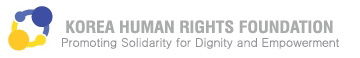 T: +82-2-363-0002 / F: +82-2-363-0208
www.humanrights.or.kr
4F Seomoon Bldg, 368-22, Seogyo-dong, Mapo-gu, Seoul, Korea(121-896)‥‥‥‥‥‥‥‥‥‥‥‥‥‥‥‥‥‥‥‥‥‥‥‥‥‥‥‥‥‥‥‥‥‥‥‥‥‥‥‥‥‥‥‥‥‥‥‥‥‥‥‥‥‥‥‥‥‥‥‥‥‥‥‥‥‥‥‥‥‥‥‥‥‥‥‥‥‥‥‥‥‥‥‥‥‥‥‥‥‥‥‥‥‥‥‥‥‥‥‥‥‥‥‥‥‥‥‥ 날짜  내용  1/19(수)  한국-방콕 이동  1/20(목) [오전] Forum-asia / ALSEAN-Burma 1/20(목) [오후] UNESCAP, OHCHR 방문 후 카오산 및 인근지역 자유여행  1/21(금) [오전] 방콕-무반덱 학교 이동 (2시간)
[오후] 1시 학교운영위원회 참가, 학교 소개  1/22(토) [오전] 학교 내 콰이강 물놀이 후 콰이강의 다리 관람
[오후] 무반덱-방콕 (2시간)
[심야] 방콕-메솟 이동 (8시간)  1/23(일) [오전] 메솟도착 휴식 
[오후] 버마 교사연합 미팅 1/24(월) 난민캠프 방문 1/25(화) 민마호, FDB,AAPP, Back Pack 방문
[저녁] 평가회의 및 밤놀이  1/26(수)  메솟-방콕-한국 이동이름영문 이름*. 항공권 예약을 위해 반드시 여권상 영문 이름을 적어주세요*. 항공권 예약을 위해 반드시 여권상 영문 이름을 적어주세요*. 항공권 예약을 위해 반드시 여권상 영문 이름을 적어주세요성별*. 숙소 배정에 필요한 정보입니다. 학교명/담당교과전화번호유선 :                            핸드폰 :                                       유선 :                            핸드폰 :                                       유선 :                            핸드폰 :                                       주소참가동기 (200자 이내)참가동기 (200자 이내)참가동기 (200자 이내)참가동기 (200자 이내)